   		آمار  روزانه شناورهای تخلیه وبارگیری شرکت آریا بنادر ایرانیان	از ساعت  45: 06  تا ساعت 06:45 مورخه 16/07/1401 لغایت 17/07/1401		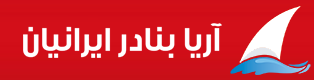             کارشناس امور بندری شرکت آریا بنادر ایرانیان                                         امیر صابری کهناسکلهنام شناورنام کشتیرانینام کشتیرانیتناژ  تخلیهتناژ  تخلیهتناژبارگیریتناژبارگیریمحل تخلیهمحل تخلیهنوع تجهیزاتنوع تجهیزاتنوع تجهیزاتمحموله کشتیمحموله کشتیمحموله کشتیمحموله کشتیتاریخ و ساعت پهلوگیریتاریخ و ساعت پهلوگیریتاریخ و ساعت شروع عملیاتتناژ  تخلیه و بارگیــریتناژ  تخلیه و بارگیــریتناژ  تخلیه و بارگیــریتناژ  تخلیه و بارگیــریتناژ  تخلیه و بارگیــریمجموع تناژ سه شیفتتناژباقیمانده /اتمام تخلیه یا بارگیری(تن)تناژباقیمانده /اتمام تخلیه یا بارگیری(تن)زمان عملیات(OT)زمان عملیات(OT)زمان عملیات(OT)زمان عملیات(OT)نرم متوسطنرم متوسطنرم متوسطنرم متوسطماندگاری دراسکله(ساعت)ماندگاری دراسکله(ساعت)ماندگاری دراسکله(ساعت)اسکلهنام شناورنام کشتیرانینام کشتیرانیتناژ  تخلیهتناژ  تخلیهتناژبارگیریتناژبارگیریمحل تخلیهمحل تخلیهنوع تجهیزاتنوع تجهیزاتنوع تجهیزاتتخلیهتخلیهبارگیریبارگیریتاریخ و ساعت پهلوگیریتاریخ و ساعت پهلوگیریتاریخ و ساعت شروع عملیاتتناژصبحتناژصبحتناژعصرتناژشبتناژشبمجموع تناژ سه شیفتتناژباقیمانده /اتمام تخلیه یا بارگیری(تن)تناژباقیمانده /اتمام تخلیه یا بارگیری(تن)تخلیهتخلیهبارگیریبارگیریتخلیهتخلیهبارگیریبارگیریماندگاری دراسکله(ساعت)ماندگاری دراسکله(ساعت)ماندگاری دراسکله(ساعت)3آرکانور-3اتحاد تجارت خورشید تاباناتحاد تجارت خورشید تابان29792979857857حمل یکسرهحمل یکسرهمنگان 224منگان 224منگان 224گندمگندمپالت-کیسهپالت-کیسه13/07/0113/07/0113/07/01ت:*ت:*ت:*ت:*ت:*ت:*********************12:0512:05**4848***3آرکانور-3اتحاد تجارت خورشید تاباناتحاد تجارت خورشید تابان29792979857857حمل یکسرهحمل یکسرهمنگان 224منگان 224منگان 224گندمگندمپالت-کیسهپالت-کیسه13:4513:4517:20ب:*ب:*ب:184ب:393ب:393ب: 577باقی بارگیری: 280باقی بارگیری: 280**12:0512:05**4848***4ایشیمیاقوت طلایی بندریاقوت طلایی بندر1154115412761276محوطهانبارمحوطهانبارمنکان 224منگان 225منکان 224منگان 225منکان 224منگان 225تخته-کیسهتخته-کیسهپالتپالت14/07/0114/07/0114/07/01ت:*ت:*ت:*ت:*ت:*ت:*********************21:2521:25**2727***4ایشیمیاقوت طلایی بندریاقوت طلایی بندر1154115412761276محوطهانبارمحوطهانبارمنکان 224منگان 225منکان 224منگان 225منکان 224منگان 225تخته-کیسهتخته-کیسهپالتپالت08:5008:5011:20ب:215ب:215ب: 155ب:197ب:197ب:567باقی بارگیری: 248باقی بارگیری: 248**21:2521:25**2727***4پارس خزر-1کالابران نسیم دریاکالابران نسیم دریا20752075**محوطهمحوطهگاتوالدگاتوالدگاتوالدرول آهنتختهرول آهنتخته**16/07/0116/07/0116/07/01ت:*ت:*ت: *ت: 1470ت: 1470ت: 1470باقی تخلیه:605باقی تخلیه:60506:4506:45**218218*****4پارس خزر-1کالابران نسیم دریاکالابران نسیم دریا20752075**محوطهمحوطهگاتوالدگاتوالدگاتوالدرول آهنتختهرول آهنتخته**21:4521:4523:1506:4506:45**218218*****6وی تی اس-2امیر آروین صدراامیر آروین صدرا14111411**محوطهمحوطه***تخته-رول کاغذ کانتینرتخته-رول کاغذ کانتینر**17/07/0117/07/016وی تی اس-2امیر آروین صدراامیر آروین صدرا14111411**محوطهمحوطه***تخته-رول کاغذ کانتینرتخته-رول کاغذ کانتینر**04:1504:15اسکلهنام شناورنام شناورنام کشتیرانینام کشتیرانیتناژ  تخلیهتناژ  تخلیهتناژبارگیری تناژبارگیری محل تخلیهمحل تخلیهنوع تجهیزاتمحموله کشتیمحموله کشتیمحموله کشتیمحموله کشتیتاریخ و ساعت پهلوگیریتاریخ و ساعت پهلوگیریتاریخ و ساعت شروع عملیاتتاریخ و ساعت شروع عملیاتتاریخ و ساعت شروع عملیاتتناژ  تخلیه و بارگیــریتناژ  تخلیه و بارگیــریتناژ  تخلیه و بارگیــریتناژ  تخلیه و بارگیــریمجموع تناژ سه شیفتمجموع تناژ سه شیفتتناژباقیمانده /اتمام تخلیه یا بارگیری(تن)تناژباقیمانده /اتمام تخلیه یا بارگیری(تن)زمان عملیات(OT)زمان عملیات(OT)زمان عملیات(OT)زمان عملیات(OT)نرم متوسطنرم متوسطنرم متوسطنرم متوسطماندگاری در اسکله (ساعت)ماندگاری در اسکله (ساعت)اسکلهنام شناورنام شناورنام کشتیرانینام کشتیرانیتناژ  تخلیهتناژ  تخلیهتناژبارگیری تناژبارگیری محل تخلیهمحل تخلیهنوع تجهیزاتتخلیهتخلیهبارگیری بارگیری تاریخ و ساعت پهلوگیریتاریخ و ساعت پهلوگیریتاریخ و ساعت شروع عملیاتتاریخ و ساعت شروع عملیاتتاریخ و ساعت شروع عملیاتتناژصبحتناژعصرتناژعصرتناژشبمجموع تناژ سه شیفتمجموع تناژ سه شیفتتناژباقیمانده /اتمام تخلیه یا بارگیری(تن)تناژباقیمانده /اتمام تخلیه یا بارگیری(تن)تخلیهتخلیهبارگیریبارگیریتخلیهتخلیهبارگیریبارگیریماندگاری در اسکله (ساعت)ماندگاری در اسکله (ساعت)7آرکانور-2آرکانور-2اتحاد تجارت خورشید  ناباناتحاد تجارت خورشید  نابان2468246822892289انبار6000 متریانبار6000 متریریلی 4010ریلی 4009جوجوپالت-کیسهپالت-کیسه12/07/0112/07/0112/07/0112/07/0112/07/01ت:*ت:*ت:*ت: *ت:*ت:*********************21:1521:15**4141**7آرکانور-2آرکانور-2اتحاد تجارت خورشید  ناباناتحاد تجارت خورشید  نابان2468246822892289انبار6000 متریانبار6000 متریریلی 4010ریلی 4009جوجوپالت-کیسهپالت-کیسه12:2512:2516:1016:1016:10ب:368ب: 364ب: 364ب: 137ب: 869ب: 869باقی بارگیری: 229باقی بارگیری: 229**21:1521:15**4141**9وی تی اس-1وی تی اس-1امیر آروین صدراامیر آروین صدرا11781178**محوطهمحوطه*تخته - چندلا کانتینر- ایزوتانکتخته - چندلا کانتینر- ایزوتانک**17/07/0117/07/019وی تی اس-1وی تی اس-1امیر آروین صدراامیر آروین صدرا11781178**محوطهمحوطه*تخته - چندلا کانتینر- ایزوتانکتخته - چندلا کانتینر- ایزوتانک**05:3505:3513پرندپرنددریای خزردریای خزر52215221966966محوطهحمل یکسرهمحوطهحمل یکسرهلیبهر 229مکنده 234گندم-کانتینرگندم-کانتینرپالت-سواریکانتینرپالت-سواریکانتینر14/07/0114/07/0114/07/0114/07/0114/07/01ت:1694ت: 1146ت: 1146ت: 140ت: 2980ت: 2980باقی تخلیه: 269باقی تخلیه: 26920:3020:30**146146****13پرندپرنددریای خزردریای خزر52215221966966محوطهحمل یکسرهمحوطهحمل یکسرهلیبهر 229مکنده 234گندم-کانتینرگندم-کانتینرپالت-سواریکانتینرپالت-سواریکانتینر20:2520:2523:0023:0023:0020:3020:30**146146****